Favorite FoldablesAmber Clavin and Ashley Kowalaclavin@fredoni.edu and akowal@fredonia.eduSUNY FredoniaTable ReviewBegin with one blank sheet of paper (approximately by  inches).Arrange the sheet so that it lies vertically.  Let  and  be the corners of the paper.  From the right side measure over one inch and fold vertically along the segment .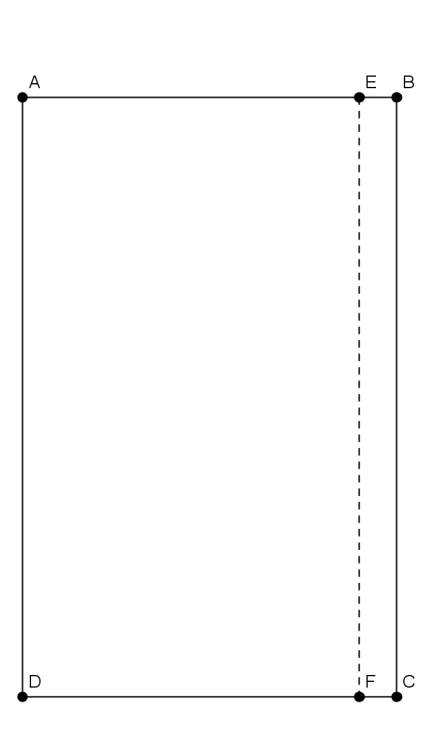 Figure 1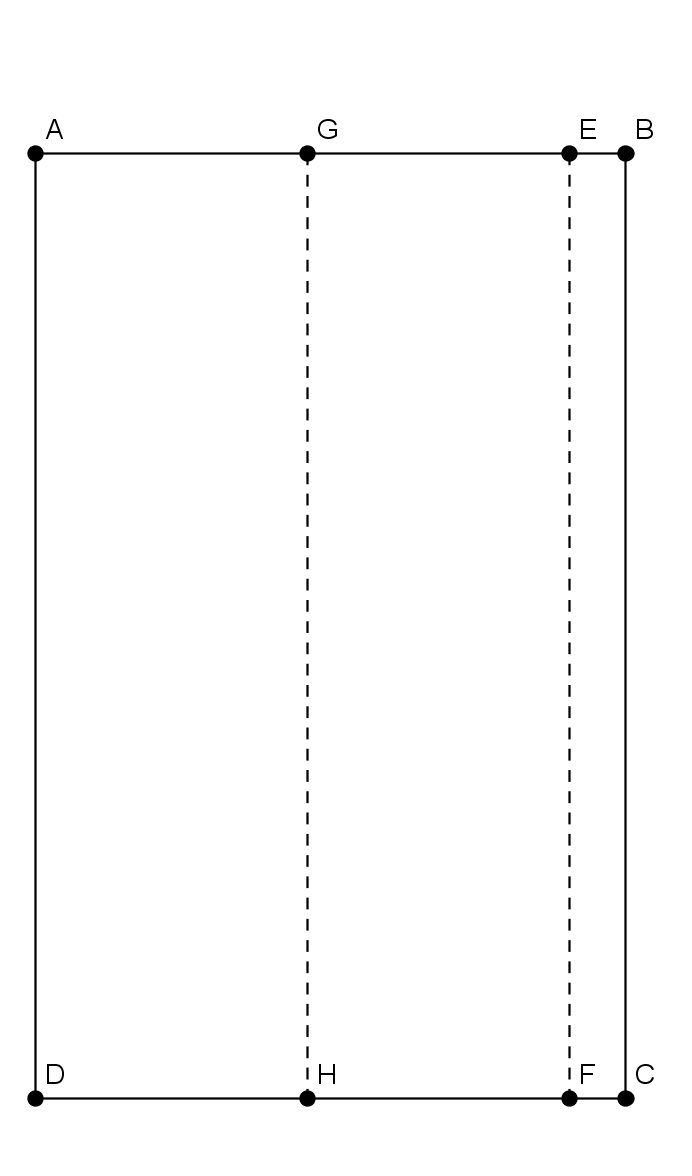 After the first fold, continue by folding the remainder of the sheet vertically in half along the segment . Figure 2Now creases are to be made horizontally by folding the sheet in half thrice, consecutively without unfolding, so that each eight new rows are made on the sheet of paper in a horizontal manner.  The resulting line segments are labeled  and .  Where each of these line segments intersect the vertical segment , an intersect point is proscribed.  These points in vertical order from top to bottom are  and .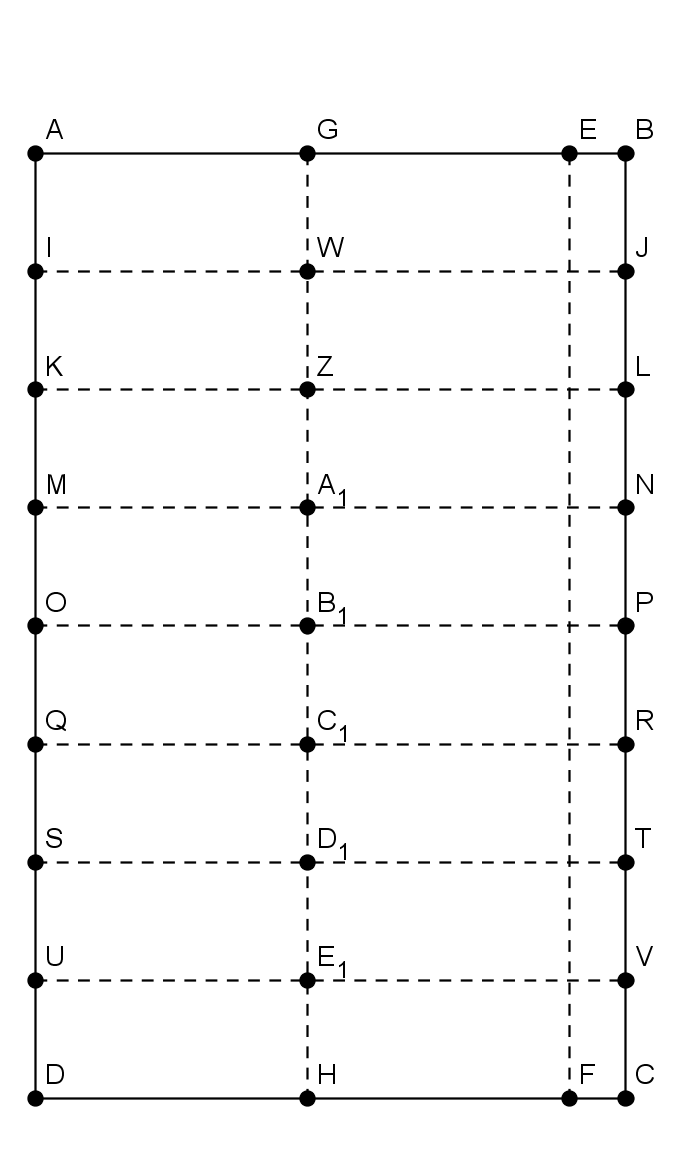 Figure 3To finish off the sheet of paper, cuts must be made along each of the following segments:  and 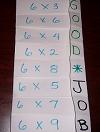 Figure 4